MK 3.2 OPTIONS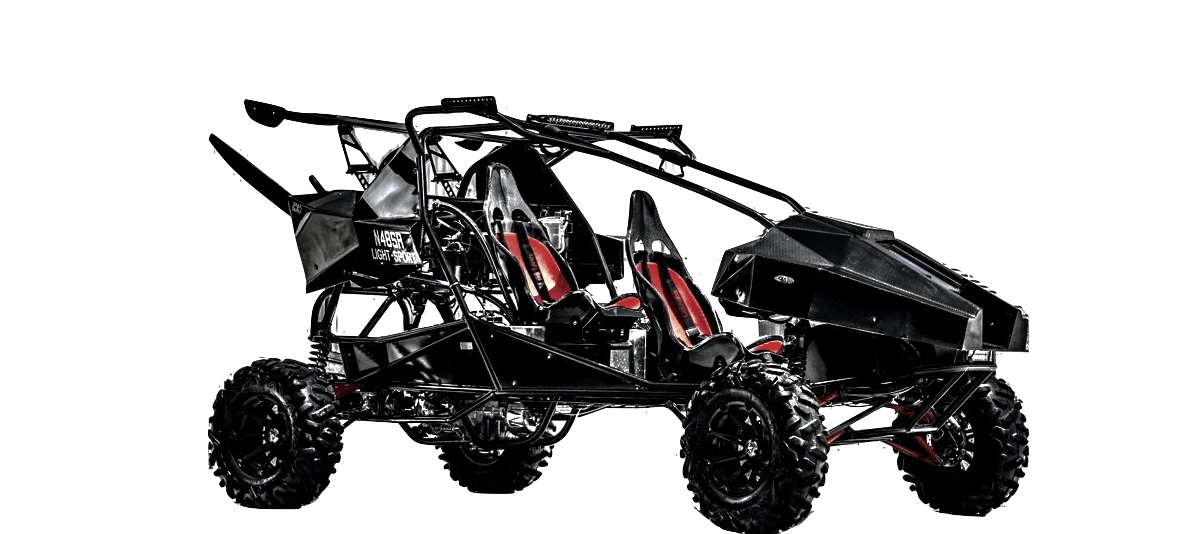 Top of FormTOTAL: 	$_______________ADDENDUM 1
Purchase Price Sheet and Specifications
Purchase Price, Payment Schedule, and Estimated Closing DateClosing Date: __________   ______   ________                            		Mo.                   Day       Year		
INCLUDED: Supply of Critical Spare Parts & ToolboxService & Maintenance Network (Global)Owner access to refresher videos, support & maintenance centers all over the world
                    UPGRADESPRICE                ADDED WEIGHT (lbs.)            Black Carbon Fiber 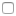 $0            Desert Tan Carbon$4,300Tires: Run Flat (4 tire blocks) $3,2004Parachute/ Wing (personalized)TBDN/AINVISIO Radio & Comms$16,2005TRAINING #  Pilots to be TrainedTraining Dates Pilot Training/ Certification (new pilots) 
$15,000.00____________________Endorsement Training (additional pilots)  
$9,500.00FLORIDA Training Center Approved____________________BASE PRICE

1. Production Deposit 

2. Options3. Final Payment:4. Sales Tax$230,000

$115,000

$_____________$115,000 + Options *Paid where aircraft is hangeredNOT INCLUDED: LSA Pilot Training, Certification or Endorsement for One
Shipping included by land within continental USAApprox. Expensea) Endorsement: $9,500 
b) New Pilot: $15,000
a) United States: $5,000
b) Abroad: TBD